Active Transport_____________________________________________________________________What energy is used in active transport?Phosphorylation- Active Transport (Pumps)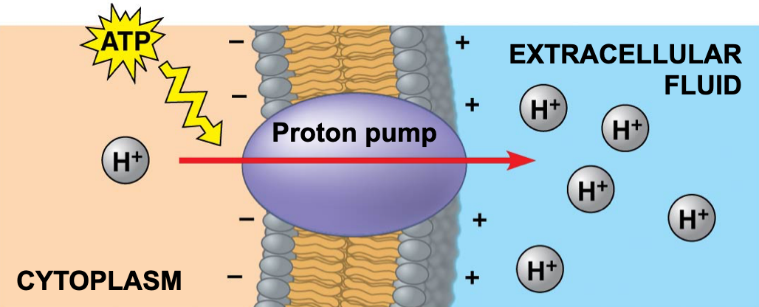 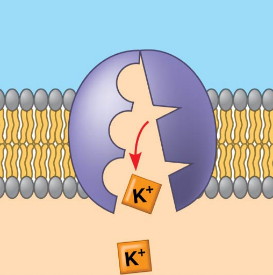 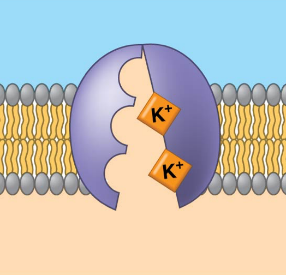 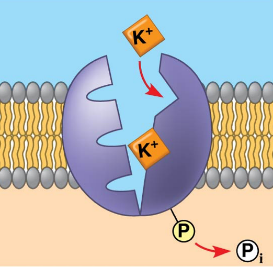 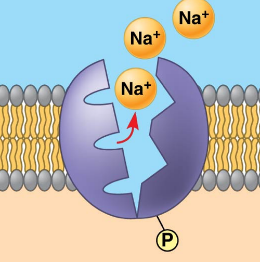 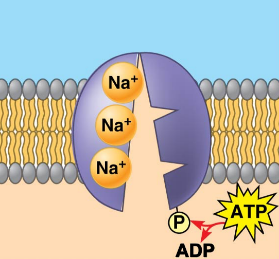 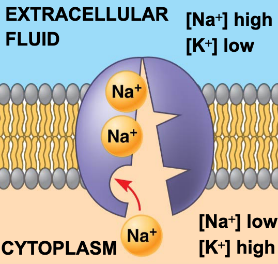 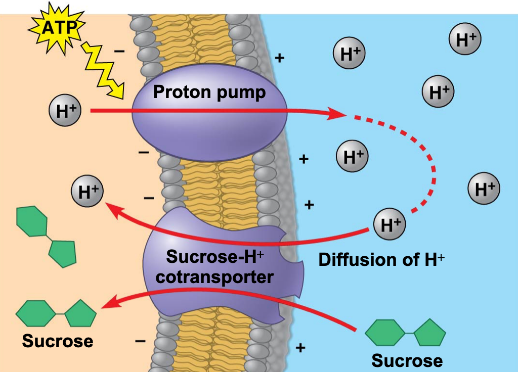 